СВИМ ПОНУЂАЧИМАПРЕДМЕТ: Измена конкурсне документације за Јавну набавку бр. 1938/2013 – Лабораторијске хемикалијеПоштовани,	Обавештавамо Вас да је Наручилац извршио следећу измену конкурсне документације за Јавну набавку бр. 1938/2013: 	Мења се тачка 3.1 Упутства понуђачима како да сачине понуду. Нови текст гласи: 3.1. ПОДАЦИ О ЈЕЗИКУ НА КОЈЕМ ПОНУДА МОРА ДА БУДЕ САСТАВЉЕНАПонуда мора бити сачињена на српском језику. Уколико је одређени документ на страном језику, понуђач је дужан да поред документа на страном језику достави и превод тог документа на српски језик. Произвођачке спецификације могу бити достављене на српском или енглеском језику.С поштовањем,Комисија за 	ЈН 1938/2013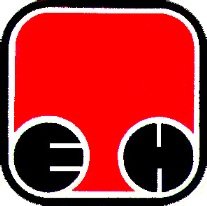 Електропривреда Србије  - ЕПСПривредно ДруштвоТермоелектране Никола Тесла,  Обреновац